                                                                                       Директору ГБОУ  Школа № 939      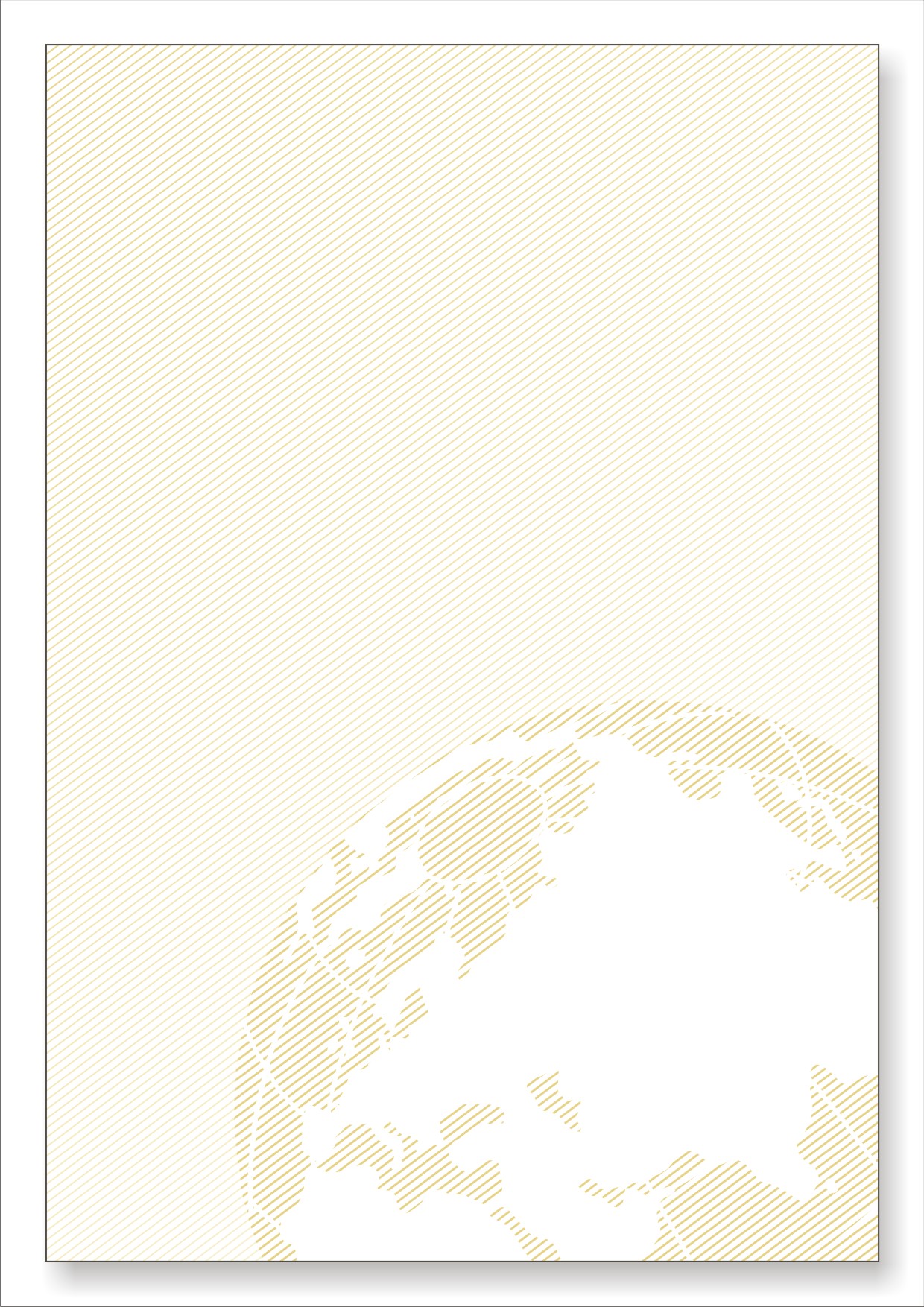 Петровой Н.И.от _____________________________,родителя/иного законногопредставителя обучающегося________________________________ ЗАЯВЛЕНИЕо предоставлении услуги платного питания     Прошу Вас предоставить моему ребенку   ___________________________, ученику (ученице) ___ «__» класса, платное питание. с «____» ___________  201__ года.С действующими ценами на питание ознакомлен. Условия, предоставления платного питания по предварительному заказу в 20__/20__ учебном году, мне разъяснены.  Обязуюсь своевременно пополнять лицевой счет и не допускать снижения остатков средств на счете ниже, чем суммарная стоимость рационов питания на 1 неделю. Согласен с пролонгацией действия настоящего заявления, при отсутствии заявления от меня на корректировку заказанных позиций рациона питания или на отказ от поставки питания. Условия списания денежных средств, при корректировке заявок, отказе от поставки питания, без заявления от меня, не менее чем за 2 дня до даты предоставления питания мне разъяснены.«_______»_________________________201 __года   /______________/_______________________________                                                                                                 (подпись)                                 (расшифровка подписи)День неделиЗавтракОбедПонедельникВторникСредаЧетвергПятница